6 de marzo de 2018En relación al oficio número COFEME/18/0045, con asunto Solicitud de Ampliaciones y Correcciones a la Manifestación de Impacto Regulatorio del anteproyecto denominado “Acuerdo por el que la Comisión Reguladora de Energía ordena la publicación en el Diario Oficial de la Federación del Proyecto de Norma Oficial Mexicana PROY-NOM-001-CRE/SCFI-2017, Sistemas de medición de energía eléctrica – medidores y transformadores de instrumento – especificaciones metrológicas, métodos de prueba y procedimiento de evaluación de la conformidad.” CONSIDERACIONES RESPECTO AL REQUERIMIENTO DE SIMPLIFICACIÓN REGULATORIAEn la foja 7 de 9, Ampliaciones y Correcciones, numeral I. Consideraciones respecto al requerimiento de simplificación regulatoria, sobre el cumplimiento del artículo Quinto de los Lineamientos que deberán ser observados por las dependencias y organismos descentralizados de la Administración Pública Federal, en cuanto a la emisión de los actos administrativos de carácter general a los que resulta aplicable el 69-H de la Ley Federal de Procedimiento Administrativo (el Acuerdo Presidencial), publicado en el Diario Oficial de la Federación (DOF) el 8 de marzo de 2017, el cual establece que, para la expedición de nuevos actos administrativos de carácter general, las dependencias y organismos descentralizados deberán indicar expresamente en el anteproyecto correspondiente, las dos obligaciones regulatorias o los dos actos que se abrogan o derogan y que se refiere a la misma materia o sector económico regulado.Al respecto y con la finalidad de dar cumplimiento al Acuerdo Presidencial solicitado por la Comisión Federal de Mejora Regulatoria (COFEMER), la Comisión Reguladora de Energía (CRE) presenta a continuación el análisis sobre la derogación de dos actos de la misma materia y sector económico que impactan el Proyecto de norma conjunta NOM-001-CRE/SCFI-2017 Sistemas de medición de energía eléctrica - Medidores y transformadores de instrumento - Especificaciones metrológicas, métodos de prueba y procedimiento para la evaluación de la conformidad (Proyecto). En este sentido, la CRE, realizará las acciones necesarias para derogar los actos descritos en el presente documento, indicando expresamente en el proyecto regulatorio los dos actos que se pretenden derogar.Los dos actos a derogar para dar cumplimiento al Acuerdo Presidencial son las siguientes:Aprobación de Modelo o Prototipo contra la especificación técnica G0000-48Se deroga el acto de solicitar la Aprobación de Modelo o Prototipo a la Comisión Federal de Electricidad (CFE) a través de su Laboratorio de Pruebas Equipos y Materiales (LAPEM) contra la especificación técnica G0000-48 Medidores multifunción para sistemas eléctricos.El objetivo y campo de aplicación del Proyecto de norma, contempla las capacidades metrológicas mínimas necesarias que deben poseer los instrumentos de medición de un sistema de medición de energía eléctrica, que son las adecuadas para la actual estructura del sector eléctrico (Mercado Eléctrico Mayorista (MEM) y Suministro). En particular, se debe evaluar la conformidad de los equipos de medición que se pretendan comercializar e instalar en el sistema eléctrico nacional (SEN), y una vez instalados, verificar que conservan la exactitud indicada.La medición de energía eléctrica, se realizaba con diversas especificaciones de CFE, incluida la especificación G0000-48, mediante pruebas de laboratorio, al respecto, se identifica que, en esas especificaciones técnicas de la CFE, se establecen valores de exactitud de medición de la energía eléctrica, siendo LAPEM el único laboratorio acreditado para comprobar el cumplimiento de estos valores a los equipos de medición.Las especificaciones técnicas de la CFE, en materia de medición de energía eléctrica, se encuentran las listadas en la Tabla 1 siguiente:Tabla 1.  Especificaciones Técnicas de CFE donde se especifica una exactitud de medición.En particular, sobre las pruebas de laboratorio, el Proyecto de norma contiene las pruebas necesarias para la clase de exactitud adecuada para la medición de energía eléctrica que se requieren para las actividades de liquidación y facturación, así como para la vigilancia y monitoreo del SEN, el Proyecto de norma no es restrictiva a un tipo de tecnología. Las pruebas de este Proyecto de norma, en relación a las capacidades metrológicas, aplica para las seis especificaciones de la Tabla 1. Dichas especificaciones también requerían la aprobación de modelo o prototipo por parte de LAPEM.Con la emisión de la norma definitiva, no se podrán instalar medidores y transformadores de medida con cualidades metrológicas diferentes a los que indica la norma. En la Tabla 2, se enlistan las pruebas para certificar un equipo de medición (medidor) con todas las características, es decir, el más completo, que es adecuado para el MEM.Tabla 2.  Lista de pruebas del Proyecto NOM-001-CRE/SCFI-2017 contra la Especificación CFE G0000-48.Análisis de costos.Tabla 3.  Costo por la aprobación de un modelo de medidor contra la Especificación CFE G0000-48.De dicho análisis, el acto de realizar la aprobación de modelo o prototipo de medidores o transformadores de instrumento, que se instalan en el Sistema Eléctrico Nacional, por parte de fabricantes y ahora, de usuarios calificados bajo la especificación CFE G0000-48, quedará anulado al entrar en vigencia la norma definitiva. Como resultado, no se restringirá a un solo laboratorio la aprobación de modelo o prototipo más en cambio, se permite la participación (apertura de mercado) de otros laboratorios que puedan realizar la aprobación, así como considerar aquellos que sean técnicamente equivalentes de origen extranjero. Lo anterior tendrá como consecuencia una libre competencia entre distintos laboratorios, propiciando con ello una disminución en los costos por la certificación del medidor, considerando el mismo set de pruebas. No se omite mencionar que, bajo las condiciones del nuevo marco regulatorio, las pruebas de este Proyecto de norma, son las necesarias para el correcto funcionamiento del Mercado Eléctrico Mayorista, por lo tanto, los costos de asociados al cumplimiento del Proyecto de norma, considera pruebas adicionales a las consideradas en la especificación CFE G0000-48. Las pruebas adicionales, son necesarias para comprobar las capacidades de medición de todo medidor que pretenda instalarse en el Sistema Eléctrico Nacional, cuyos beneficios se han descrito en la MIR de este Proyecto de norma.El monto indicado únicamente considera el costo por la aprobación de un medidor bajo la especificación CFE G0000-48, sin considerar los costos por la aprobación de medidores bajo las otras especificaciones listadas en la Tabla 1.Cabe señalar que el artículo Transitorio vigésimo de la Ley de la Industria Eléctrica, indica que las Especificaciones del Suministrador de la Comisión Federal de Electricidad preservarán su vigencia, en tanto la CRE emite nuevos estándares que las sustituyan, además el artículo 12, fracción XXXIX de la misma Ley, establece como facultad de la CRE, la de regular, supervisar y ejecutar el proceso de estandarización y normalización en materia del Sistema Eléctrico Nacional.2. Aprobación o revisión del modelo de convenio de aportacionesSe deroga la obligación de aprobación o revisión del modelo de convenio de aportaciones, al que hace referencia el artículo 19 Bis y Ter del Reglamento de la Ley del Servicio Público de Energía Eléctrica en Materia de Aportaciones, publicado en el Diario Oficial de la Federación el 10 de noviembre de 1998, y que, de acuerdo con lo establecido en el Artículo Transitorio Segundo del Reglamento de la Ley de la Industria Eléctrica permanecerá en vigor, en tanto la Comisión no emite las disposiciones administrativas de carácter general en materia de aportaciones a saber:“Artículo 19 Bis. El suministrador someterá a la aprobación de la Comisión Reguladora de Energía el modelo de convenio (…)”“Artículo 19 Ter. Para la aprobación o revisión del modelo de convenio, se estará a lo siguiente:El suministrador entregará a la Comisión Reguladora de Energía el proyecto de modelo de convenio;La Comisión Reguladora de Energía, dentro de los treinta días siguientes a la recepción del proyecto de modelo de convenio, aprobará el modelo correspondiente, o, en su caso, notificará al suministrador sus observaciones o modificaciones;De existir observaciones o modificaciones por parte de la Comisión Reguladora de Energía, el suministrador dentro de los treinta días siguientes a la fecha de la notificación a que se refiere la fracción anterior, deberá entregar a dicha Comisión el proyecto de modelo de convenio que atienda las observaciones o modificaciones solicitadas, yUna vez atendidas por el suministrador las observaciones o modificaciones que la Comisión Reguladora de Energía hubiere realizado, ésta aprobará dentro de los treinta días siguientes, el proyecto de modelo de convenio.”La Comisión ha observado que la realización de esta obligación implica costos administrativos para la empresa eléctrica que realiza la propuesta del convenio y para la Comisión Reguladora de Energía.Para obtener los costos administrativos de las actividades necesarias para la aprobación del modelo de convenio de aportaciones, se tomó en cuenta la remuneración mensual por puesto integral de la estructura actual del gobierno federal:Tabla 4.  Remuneración mensual por puesto integral de la estructura del gobierno federal.Obteniendo, de acuerdo con las actividades a realizarse y los tiempos estimados para elaborar la actividad, los siguientes costos:Tabla 5.  Actividades, tiempos y costos de las actividades por realizar para la revisión y aprobación de un modelo de convenio.La obligación, si bien no tiene una frecuencia definida de aplicación, sería requerida, en términos de la Ley de la Industria Eléctrica, cada vez que el Transportista o el Distribuidor solicitara una modificación sobre:Convenio de Aportación en EfectivoConvenio de Aportación en Efectivo y en EspecieConvenio de Aportación en Obra Específica, yConvenio para la Cesión de Demanda Eléctrica en Servicios de Media y Baja Tensión.Por lo tanto, el costo total, por la revisión de los 4 modelos de convenio, ascendería a $232,749.88.Conclusiones del análisis de costeoCostos totales de la obligación 1La derogación del acto de aprobación de modelo o prototipo contra una especificación técnica, en particular la G0000-48, de la Comisión Federal de Electricidad de un modelo de medidor, tendrá el siguiente ahorro de recursos:Costos administrativos para el solicitante de aprobación de modelo o prototipo por cada modelo de medidor de energía eléctrica: 											$450,000Costos totales de la obligación 2La derogación del procedimiento para la aprobación o revisión de los modelos de convenio, al que hace referencia el artículo 19 Bis y Ter del Reglamento de la Ley del Servicio Público de Energía Eléctrica en Materia de Aportaciones, tendrá el siguiente ahorro de recursos:Costos administrativos para la revisión y aprobación de los modelos de convenio:			$232,749En relación al oficio número COFEME/18/0045, con asunto Solicitud de Ampliaciones y Correcciones a la Manifestación de Impacto Regulatorio del anteproyecto denominado “Acuerdo por el que la Comisión Reguladora de Energía ordena la publicación en el Diario Oficial de la Federación del Proyecto de Norma Oficial Mexicana PROY-NOM-001-CRE/SCFI-2017, Sistemas de medición de energía eléctrica – medidores y transformadores de instrumento – especificaciones metrológicas, métodos de prueba y procedimiento de evaluación de la conformidad.” II. CONSIDERACIONES RESPECTO AL IMPACTO DE LA REGULACIÓNEn la foja 8 de 9, Ampliaciones y Correcciones, numeral II. Impacto de la Regulación, sobre el impacto en el Comercio Exterior, se informa que, mediante oficio con número 523/02/175/22.XII.17, la Dirección General de Reglas de Comercio Internacional de la Secretaría de Economía considera que el anteproyecto en cuestión debe ser notificado ante los Miembros del Comité de Obstáculos Técnicos al Comercio de la OMC.Al respecto, se hace del conocimiento de la COFEMER que, el día 15 de enero, mismo día en que fue publicado el Proyecto de norma oficial mexicana en el Diario Oficial de la Federación para el inicio de su periodo de consulta pública, la Subdirección de Normas de la Secretaría de Economía realizó la notificación correspondiente al Comité de Obstáculos Técnicos al Comercio de la Organización Mundial del Comercio.Se anexa documento de notificación con el nombre “Notificación PROY-NOM-001-CRESCFI-2017”.Proyecto de Norma Oficial Mexicana NOM-001-CRE/SCFI-2017Sistemas de medición de energía eléctrica-Medidores y transformadores de instrumento-Especificaciones metrológicas, métodos de prueba y procedimiento para la evaluación de la conformidad.AMPLIACIONES Y CORRECCIONES A LA MANIFESTACIÓN DE IMPACTO REGULATORIOCumplimiento del Acuerdo PresidencialNomenclaturaNombreExactitudG0000 - 48Medidores Multifunción para Sistemas Eléctricos10.1.2.8 Prueba de exactitudGWH00-09Sistema Interactivo y de Infraestructura Avanzada de Medición de Energía Eléctrica (SIIAMEE)6.1.1 Características del medidorDebe ser de estado sólido, tipo “S” (socket), autocontenido, con uno, dos o tres elementos, con pantalla de cristal líquido, clase de exactitud 0.2 ó 0.5GWH00-78Watthorímetros Monofásicos y Polifásicos Electrónicos, Clase de Exactitud 0,51 ObjetivoEstablecer las características, pruebas y condiciones que deben satisfacer los medidores electrónicos monofásicos,bifásicos y trifásicos de corriente alterna de clase de exactitud 0,5.G0000-90Equipos de Medición en Media Tensión Tipo Pedestal para Distribución SubterráneaTabla 2 Exactitud y carga nominalTransformador de corriente, clase de exactitud 0.2 STransformador de potencial, clase de exactitud 0.2VE100-13Transformadores de corriente para sistemas con tensiones nominales de 0.6 kV a 400 kVB.8.2.1La clase de exactitud es de 0.2S en la relación de transformación mayor y debe cumplir con la norma NMX-J-109-ANCEVE-100-29Transformadores de Potencial Inductivos para Sistemas con Tensiones Nominales de 13.8 kV a 400 kV7.2 Exactitud y Carga NominalLa clase de exactitud 0.2 debe cumplirse para los valores de carga siguientes: 0VA y 100% de la carga nominal total del equipo, para los valores de tensión nominal al 80%, 100% y 120%, considerando un factor de potencia de 0.8.Prueba Proyecto NOM-001-CRE/SCFI-2017M.E.A.M.E. R.M.C.P.Prueba E.T. CFE G0000-48Determinación del error intrínseco inicial (10.3.1)------Prueba de exactitudAutocalentamiento (10.3.2, 11.2.3)---Prueba de influencia de autocalentamientoCorriente de arranque (10.3.3)------Corriente de arranquePrueba de estado sin carga (10.3.4)------Constantes del medidor (10.3.5)------Verificación de la constante del medidorDependencia con la temperatura (10.4.1)---Pruebas de influencia de temperatura ambienteBalance de carga (10.4.2)------DeslizamientoVariación de tensión (10.4.3)---Variación de frecuencia (10.4.4)---Pruebas de cantidades de influenciaArmónicas en tensión y corriente (10.4.5)------Variaciones de tensión severa (10.4.6)------Pruebas de potencial aplicadoInterrupción de una o dos fases (10.4.7)------Pruebas eléctricasSubarmónicas en el circuito de corriente de C.A. (10.4.8)------Prueba de influencia de subarmónicasArmónicas en el circuito de corriente de C.A. (10.4.9)---Prueba de exactitud en presencia de armónicasSecuencia de fase invertida (dos fases intercambiadas) (10.4.10)------Pruebas de influencia de la fuente de alimentaciónInducción magnética continua de origen externo (10.4.11)---Pruebas de influencia de sobre corriente de corto tiempo.Campo magnético de origen externo (10.4.12)---Pruebas dieléctricasCampos electromagnéticos radiados (10.4.13)------Pruebas de compatibilidad electromagnéticaDisturbios conducidos, inducidos por campos de radiofrecuencia (10.4.14)---Supresión de radio interferencia.Señal de corriente continua en el circuito de corriente alterna (10.4.15)---Pruebas de transitorios rápidos (fast transient burst).Armónicas de orden alto (10.4.16)------Prueba de inmunidad de ondas oscilatorias.Campo magnético de origen externo (10.5.2)------Inmunidad de campos electromagnéticos de radio frecuenciasDescarga electrostática (10.5.3)------Inmunidad a descargas electrostáticasTransitorios rápidos (10.5.4)---Inmunidad al impulso.Decrementos súbitos e interrupciones de tensión (10.5.5)---Campos electromagnéticos de RF radiados (10.5.6)---Sobretensiones en líneas eléctricas de C.A. (10.5.7)------Prueba de Inmunidad de ondas oscilatorias amortiguadas (10.5.8)---Sobrecorriente de corta duración (10.5.9, 11.5.1)---Tensión de impulso (10.5.10)------Pruebas de impulsoPruebas de tensión de impulso para los circuitos y entre circuitos (10.5.11)------Pruebas de tensión de impulso de los circuitos eléctricos con relación a tierra (10.5.12)------Falla a tierra (10.5.13)------Pruebas MecánicasOperación de dispositivos auxiliares (10.5.14)---Pruebas de RutinaVibraciones (10.6.1)---Pruebas de vibración.Impacto (10.6.2)---Protección contra radiación solar (10.6.3)---Prueba de protección a la radiación solarProtección contra ingreso de polvo (10.6.4)---Temperaturas extremas-calor seco (10.7.1)---Pruebas de calor seco.Temperaturas extremas-frío (10.7.2)---Pruebas a baja temperatura.Calor húmedo, estado estacionario (sin condensamiento), para la clase de humedad H1 (10.7.3)---Pruebas de influencia climáticasCalor húmedo, cíclico (condensamiento) para clases de humedad H2 y H3 (10.7.4)---Prueba de humedad.Prueba de agua (10.7.5)---Prueba de durabilidad (10.7.6)---Arranque inicial del medidor (11.2.2)------Prueba de la condición sin carga (11.2.4)------Arranque (11.2.5)------Constante del medidor (11.3)------Armónicas (11.4.2)------Frecuencia (12.4.1)------Valor de tensión de suministro (12.4.2)------Fluctuación de tensión (parpadeo) (12.4.3)------Capacidad de soportar transitorios (SWC.)Interrupciones, decrementos e incrementos de la tensión de suministro (12.4.4)------Desbalance de tensión de suministro (12.4.5)------Armónicas de tensión (12.4.6)------Inter armónicas de tensión (12.4.7)------Señal de tensiones de la red en la tensión de suministro (12.4.8)------Medición de los parámetros de subdesviación y sobredesviación (12.4.9)------Señalamiento (de los datos) (12.4.10)------Prueba de incertidumbre de reloj (12.4.11)------Variaciones debidas a magnitudes de influencia externas (12.4.12)------Variaciones rápidas de tensión (RVC) (12.4.13)------Valor de la corriente (12.4.14)------Armónicas de corriente (12.4.15)------Inter- armónica de corriente (12.4.16)------Desbalance de corriente (12.4.17)------Pruebas funcionales Autodiagnóstico.Integración en memoria masiva.Integración en pantalla.Protocolo de comunicaciones.Prueba de corriente de arranque.La prueba de deslizamientoLas pruebas de exactitudLas pruebas de demandaProtocolo de comunicaciones.Pruebas de Aceptación por el LAPEMa)       Autodiagnóstico.b)      Integración en memoria masiva.c)       Integración en pantalla.NOTA: Todos los medidores que se aprueben para la función de medición de energía reactiva, deben aprobar todas las pruebas para la medición de energía activa. Todos los medidores que se aprueban para la función de medición de calidad de la potencia, deben aprobar todas las pruebas para medición de energía activa y reactiva.M.E.A. Medición de Energía ActivaM.E.R. Medición de Energía ReactivaM.C.P. Medición con Calidad de la PotenciaActoCFE G0000-48Costo por la aprobación de medidor$ 425,000.00Cualidades metrológicas certificadasTodas las necesarias para el Suministro y parciales para el MEMMedición de energía activa, reactiva y con Calidad de la Potencia (Clase S) [no adecuada para el MEM]Aceptación de reportes de pruebas del extranjeroSi(A consideración de CFE – LAPEM)Entidad de acreditaciónCFE – LAPEM(único)PuestoSueldo Bruto MensualSueldo Bruto Horario(8 horas/día – 20 días/mesJefe de Departamento (JD)$19,509.72$121.94Subdirector de Área (SD)$33,615.07$210.09Director de Área (DA)$56,206.22$351.29EtapaActividadResponsablePersonal requeridoSueldo bruto por horahoras ocupados para elaborar el servicioSueldo bruto por el número de horas que dedica el solicitante(pesos)EtapaActividadResponsablePersonal requerido(jornada de 8h/día, 20 días/mes)horas ocupados para elaborar el servicioSueldo bruto por el número de horas que dedica el solicitante(pesos)EtapaActividadResponsablePersonal requerido(pesos)horas ocupados para elaborar el servicioSueldo bruto por el número de horas que dedica el solicitante(pesos)1Desarrollo de propuesta de modelo de convenioSuministrador (CFE)JD$121.94160$19,509.721Desarrollo de propuesta de modelo de convenioSuministrador (CFE)SD$210.0940$8,403.771Desarrollo de propuesta de modelo de convenioSuministrador (CFE)DA$351.298$2,810.312Entrega de modelo de convenioSuministrador (CFE)JD$121.942$243.872Entrega de modelo de convenioSuministrador (CFE)SD$210.090$0.002Entrega de modelo de convenioSuministrador (CFE)DA$351.290$0.003Revisión técnica/jurídica del modelo de convenioCREJD$121.9456$6,828.403Revisión técnica/jurídica del modelo de convenioCRESD$210.0916$3,361.513Revisión técnica/jurídica del modelo de convenioCREDA$351.298$2,810.314Aprobación del modelo de convenioCREJD$121.9424$2,926.464Aprobación del modelo de convenioCRESD$210.098$1,680.754Aprobación del modelo de convenioCREDA$351.294$1,405.165Entrega de observacionesCREJD$121.942$243.875Entrega de observacionesCRESD$210.090$0.005Entrega de observacionesCREDA$351.290$0.006Atención de observacionesSuministrador (CFE)JD$121.9440$4,877.436Atención de observacionesSuministrador (CFE)SD$210.098$1,680.756Atención de observacionesSuministrador (CFE)DA$351.294$1,405.16Total:$58,187.47Impacto en el Comercio Exterior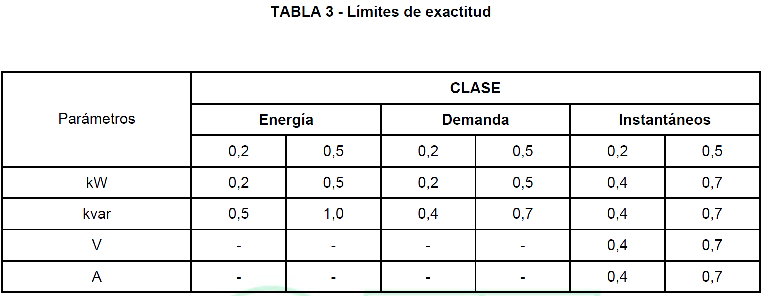 